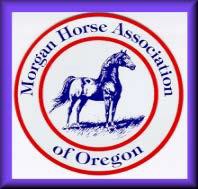 Return Completed Application to: MHAO Scholarship CommitteeSara Breyman, Chair 315 NW Elderberry LaneDallas OR  97338tripledjb@aol.com(503) 930-8421PurposeThe Morgan Horse Association of Oregon (MHAO) Alexandra M. Mooney Memorial Scholarship is established to promote the values of learning, sharing, leading, volunteering and good sportsmanship inside and out of the arena. We do this by awarding an annual scholarship to MHAO members of any age in any discipline or career for college, trade or continuing education type classes.  We want to support the expansion of knowledge, skills, or leadership ability for any of our members.  Our goal is also to attract new youth to MHAO youth programs and activities and thus increase our club membership.  EligibilityThe MHAO Alexandra M. Mooney Memorial Scholarship is available to any member of MHAO at the time of  application who is interested in pursuing a career in any discipline that a college degree, trade school or post-education program could enhance. This includes equine type education.  High school graduates or returning and transfer college students are eligible.  Any member of any age can apply.  Recipients may apply more than once.Award AmountA $500 scholarship may be awarded annually along with a gift of one 8” X 10” color photo with their Morgan  shot by Howie Schatzberg or something equivalent.CriteriaMember of MHAO at time of application.Post-secondary education in any discipline, trade school, or class to enhance or teach a skill.GPA of 2.5 or GED equivalent score in high school or college.Official Transcripts from most recent school attended (High School, College & Trade School to date) if available.Two personal letters of recommendation are required.  For recent high school graduates or recent college attendees, one of those letters needs to be from a current or previous teacher.  Letters should be from a non-relative.Applicant needs to include a one page essay describing “Your reason for choosing your desired profession”, and “How your involvement with the Morgan horse breed has enhanced your life”.PLEASE TYPE OR PRINT LEGIBLY IN DARK INKReturn Completed Application  to:  Sara Breyman, Chair 315 NW Elderberry LaneDallas OR  97338tripledjb@aol.com(503) 930-8421Name:				 First	Middle	LastEmail:	Cell Phone: 	Proposed Major and/or Career Goal: 	Parent’s Name(s): 	Applicant’s Permanent Address: 	Street	CityCounty	State	Zip Hometown Newspaper Name & Address: 			High School Last Attended:		Graduation Date: 		 High School Cumulative GPA:__________GED Score:________SAT/ACT/Other:________________
Professional Trade School, Community College or University Cumulative GPA:	_ Last Term Trade School, Community College or College GPA: 			                                                  Professional Trade School, Community College or College Attending or Attended: 			Please provide the following information on additional attached sheets:One-page Essay (see criteria on page 1)Honors and RecognitionsActivities – Community, School, (high school and/or college), 4-H or FFA, MHAO, AMHA, or Participation in other organizationsLeadership Experience, if applicableWork Experience, including Volunteer Work. Describe your job responsibilities, activities and time spent on the jobHow did you learn about the scholarship? (ie: MHAO Member, MHAO Director, Parent, Friend, Teacher, Other)Include Names: 	Today’s Date	Signature of Applicant 	Please contact Sara Breyman at (503) 930-8421, tripledjb@aol.com with any questions.AN INCOMPLETE APPLICATION WILL BE DISQUALIFIED